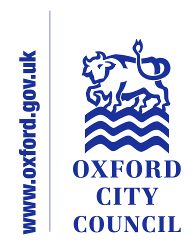 Form to be used for the Full Equalities Impact AssessmentSigned (completing officer)								Signed (Lead Officer)Please list the team members and service areas that were involved in this process:Equalities Lead OfficerService ManagerLindsey Cane, Legal Services ManagerService Area:Regeneration and EconomySection:Economic DevelopmentSection:Economic DevelopmentDate of Initial assessment:February 2022Date of Initial assessment:February 2022Key Person responsible for assessment: Matt PeacheyKey Person responsible for assessment: Matt PeacheyKey Person responsible for assessment: Matt PeacheyDate assessment commenced:10 March 2022Date assessment commenced:10 March 2022Date assessment commenced:10 March 2022Name of Policy to be assessed:Name of Policy to be assessed:Name of Policy to be assessed:Name of Policy to be assessed:Oxford City Centre Action PlanOxford City Centre Action PlanOxford City Centre Action PlanOxford City Centre Action PlanOxford City Centre Action PlanOxford City Centre Action PlanOxford City Centre Action PlanOxford City Centre Action Plan1. In what area are there concerns that the policy could have a differential impact1. In what area are there concerns that the policy could have a differential impact1. In what area are there concerns that the policy could have a differential impact1. In what area are there concerns that the policy could have a differential impactRaceRaceRaceDisabilityDisabilityDisabilityAge Age 1. In what area are there concerns that the policy could have a differential impact1. In what area are there concerns that the policy could have a differential impact1. In what area are there concerns that the policy could have a differential impact1. In what area are there concerns that the policy could have a differential impactGender reassignmentGender reassignmentGender reassignmentReligion or  BeliefReligion or  BeliefReligion or  BeliefSexual OrientationSexual Orientation1. In what area are there concerns that the policy could have a differential impact1. In what area are there concerns that the policy could have a differential impact1. In what area are there concerns that the policy could have a differential impact1. In what area are there concerns that the policy could have a differential impactSexSexSexPregnancy and MaternityPregnancy and MaternityPregnancy and MaternityMarriage & Civil PartnershipMarriage & Civil PartnershipOther strategic/ equalities considerationsOther strategic/ equalities considerationsOther strategic/ equalities considerationsOther strategic/ equalities considerationsSafeguarding/ Welfare of Children and vulnerable adultsSafeguarding/ Welfare of Children and vulnerable adultsSafeguarding/ Welfare of Children and vulnerable adultsMental Wellbeing/ Community ResilienceMental Wellbeing/ Community ResilienceMental Wellbeing/ Community Resilience2. Background:Give the background information to the policy and the perceived problems with the policy which are the reason for the Impact Assessment.2. Background:Give the background information to the policy and the perceived problems with the policy which are the reason for the Impact Assessment.2. Background:Give the background information to the policy and the perceived problems with the policy which are the reason for the Impact Assessment.2. Background:Give the background information to the policy and the perceived problems with the policy which are the reason for the Impact Assessment.The draft City Centre Action Plan (CCAP) has been developed in line with the objectives of the Corporate Strategy (2020-2024) and, in particular, the Enabling an Inclusive Economy priority. The City Council has taken the leadership in preparing the CCAP, the CCAP is intended to be a stakeholder owned plan, which will guide a partnership approach to the future of City Centre Management. It is acknowledged that the CCAP cannot be delivered in isolation and seeks collaboration across stakeholders and the community. The draft City Centre Action Plan (CCAP) has been developed in line with the objectives of the Corporate Strategy (2020-2024) and, in particular, the Enabling an Inclusive Economy priority. The City Council has taken the leadership in preparing the CCAP, the CCAP is intended to be a stakeholder owned plan, which will guide a partnership approach to the future of City Centre Management. It is acknowledged that the CCAP cannot be delivered in isolation and seeks collaboration across stakeholders and the community. The draft City Centre Action Plan (CCAP) has been developed in line with the objectives of the Corporate Strategy (2020-2024) and, in particular, the Enabling an Inclusive Economy priority. The City Council has taken the leadership in preparing the CCAP, the CCAP is intended to be a stakeholder owned plan, which will guide a partnership approach to the future of City Centre Management. It is acknowledged that the CCAP cannot be delivered in isolation and seeks collaboration across stakeholders and the community. The draft City Centre Action Plan (CCAP) has been developed in line with the objectives of the Corporate Strategy (2020-2024) and, in particular, the Enabling an Inclusive Economy priority. The City Council has taken the leadership in preparing the CCAP, the CCAP is intended to be a stakeholder owned plan, which will guide a partnership approach to the future of City Centre Management. It is acknowledged that the CCAP cannot be delivered in isolation and seeks collaboration across stakeholders and the community. The draft City Centre Action Plan (CCAP) has been developed in line with the objectives of the Corporate Strategy (2020-2024) and, in particular, the Enabling an Inclusive Economy priority. The City Council has taken the leadership in preparing the CCAP, the CCAP is intended to be a stakeholder owned plan, which will guide a partnership approach to the future of City Centre Management. It is acknowledged that the CCAP cannot be delivered in isolation and seeks collaboration across stakeholders and the community. The draft City Centre Action Plan (CCAP) has been developed in line with the objectives of the Corporate Strategy (2020-2024) and, in particular, the Enabling an Inclusive Economy priority. The City Council has taken the leadership in preparing the CCAP, the CCAP is intended to be a stakeholder owned plan, which will guide a partnership approach to the future of City Centre Management. It is acknowledged that the CCAP cannot be delivered in isolation and seeks collaboration across stakeholders and the community. The draft City Centre Action Plan (CCAP) has been developed in line with the objectives of the Corporate Strategy (2020-2024) and, in particular, the Enabling an Inclusive Economy priority. The City Council has taken the leadership in preparing the CCAP, the CCAP is intended to be a stakeholder owned plan, which will guide a partnership approach to the future of City Centre Management. It is acknowledged that the CCAP cannot be delivered in isolation and seeks collaboration across stakeholders and the community. The draft City Centre Action Plan (CCAP) has been developed in line with the objectives of the Corporate Strategy (2020-2024) and, in particular, the Enabling an Inclusive Economy priority. The City Council has taken the leadership in preparing the CCAP, the CCAP is intended to be a stakeholder owned plan, which will guide a partnership approach to the future of City Centre Management. It is acknowledged that the CCAP cannot be delivered in isolation and seeks collaboration across stakeholders and the community. 3. Methodology and Sources of Data:The methods used to collect data and what sources of data3. Methodology and Sources of Data:The methods used to collect data and what sources of data3. Methodology and Sources of Data:The methods used to collect data and what sources of data3. Methodology and Sources of Data:The methods used to collect data and what sources of dataOxfordshire City Council commissioned an external firm of consultants, and officers worked closely with them to develop the CCAP. The consultation methodology included a blend of methods, including one to one meetings, workshops, consultation events and an on line survey.Oxfordshire City Council commissioned an external firm of consultants, and officers worked closely with them to develop the CCAP. The consultation methodology included a blend of methods, including one to one meetings, workshops, consultation events and an on line survey.Oxfordshire City Council commissioned an external firm of consultants, and officers worked closely with them to develop the CCAP. The consultation methodology included a blend of methods, including one to one meetings, workshops, consultation events and an on line survey.Oxfordshire City Council commissioned an external firm of consultants, and officers worked closely with them to develop the CCAP. The consultation methodology included a blend of methods, including one to one meetings, workshops, consultation events and an on line survey.Oxfordshire City Council commissioned an external firm of consultants, and officers worked closely with them to develop the CCAP. The consultation methodology included a blend of methods, including one to one meetings, workshops, consultation events and an on line survey.Oxfordshire City Council commissioned an external firm of consultants, and officers worked closely with them to develop the CCAP. The consultation methodology included a blend of methods, including one to one meetings, workshops, consultation events and an on line survey.Oxfordshire City Council commissioned an external firm of consultants, and officers worked closely with them to develop the CCAP. The consultation methodology included a blend of methods, including one to one meetings, workshops, consultation events and an on line survey.Oxfordshire City Council commissioned an external firm of consultants, and officers worked closely with them to develop the CCAP. The consultation methodology included a blend of methods, including one to one meetings, workshops, consultation events and an on line survey.4. ConsultationThis section should outline all the consultation that has taken place on the EIA. It should include the following. •	Why you carried out the consultation.•	Details about how you went about it. •	A summary of the replies you received from people you consulted.•	An assessment of your proposed policy (or policy options) in the light of the responses you received.•	A statement of what you plan to do next4. ConsultationThis section should outline all the consultation that has taken place on the EIA. It should include the following. •	Why you carried out the consultation.•	Details about how you went about it. •	A summary of the replies you received from people you consulted.•	An assessment of your proposed policy (or policy options) in the light of the responses you received.•	A statement of what you plan to do next4. ConsultationThis section should outline all the consultation that has taken place on the EIA. It should include the following. •	Why you carried out the consultation.•	Details about how you went about it. •	A summary of the replies you received from people you consulted.•	An assessment of your proposed policy (or policy options) in the light of the responses you received.•	A statement of what you plan to do next4. ConsultationThis section should outline all the consultation that has taken place on the EIA. It should include the following. •	Why you carried out the consultation.•	Details about how you went about it. •	A summary of the replies you received from people you consulted.•	An assessment of your proposed policy (or policy options) in the light of the responses you received.•	A statement of what you plan to do nextThe purpose of the consultation was to test that the proposals in the draft CCAP were supported by participants across the community.The consultation process was launched on the 22 November 2021, and closed on the 19 January 2022. By the end of the consultation period 398 responses were received; 389 via the online portal and nine by email.CCAP consultation eventsThe purpose of the consultation was to test that the proposals in the draft CCAP were supported by participants across the community.The consultation process was launched on the 22 November 2021, and closed on the 19 January 2022. By the end of the consultation period 398 responses were received; 389 via the online portal and nine by email.CCAP consultation eventsThe purpose of the consultation was to test that the proposals in the draft CCAP were supported by participants across the community.The consultation process was launched on the 22 November 2021, and closed on the 19 January 2022. By the end of the consultation period 398 responses were received; 389 via the online portal and nine by email.CCAP consultation eventsThe purpose of the consultation was to test that the proposals in the draft CCAP were supported by participants across the community.The consultation process was launched on the 22 November 2021, and closed on the 19 January 2022. By the end of the consultation period 398 responses were received; 389 via the online portal and nine by email.CCAP consultation eventsThe purpose of the consultation was to test that the proposals in the draft CCAP were supported by participants across the community.The consultation process was launched on the 22 November 2021, and closed on the 19 January 2022. By the end of the consultation period 398 responses were received; 389 via the online portal and nine by email.CCAP consultation eventsThe purpose of the consultation was to test that the proposals in the draft CCAP were supported by participants across the community.The consultation process was launched on the 22 November 2021, and closed on the 19 January 2022. By the end of the consultation period 398 responses were received; 389 via the online portal and nine by email.CCAP consultation eventsThe purpose of the consultation was to test that the proposals in the draft CCAP were supported by participants across the community.The consultation process was launched on the 22 November 2021, and closed on the 19 January 2022. By the end of the consultation period 398 responses were received; 389 via the online portal and nine by email.CCAP consultation eventsThe purpose of the consultation was to test that the proposals in the draft CCAP were supported by participants across the community.The consultation process was launched on the 22 November 2021, and closed on the 19 January 2022. By the end of the consultation period 398 responses were received; 389 via the online portal and nine by email.CCAP consultation events5. Assessment of Impact:Provide details of the assessment of the policy on the six primary equality strands. There may have been other groups or individuals that you considered. Please also consider whether the policy, strategy or spending decisions could have an impact on safeguarding and / or the welfare of children and vulnerable adults5. Assessment of Impact:Provide details of the assessment of the policy on the six primary equality strands. There may have been other groups or individuals that you considered. Please also consider whether the policy, strategy or spending decisions could have an impact on safeguarding and / or the welfare of children and vulnerable adults5. Assessment of Impact:Provide details of the assessment of the policy on the six primary equality strands. There may have been other groups or individuals that you considered. Please also consider whether the policy, strategy or spending decisions could have an impact on safeguarding and / or the welfare of children and vulnerable adults5. Assessment of Impact:Provide details of the assessment of the policy on the six primary equality strands. There may have been other groups or individuals that you considered. Please also consider whether the policy, strategy or spending decisions could have an impact on safeguarding and / or the welfare of children and vulnerable adultsNo issues relating to safeguarding and/or welfare of children and vulnerable adults were identified.Some outcomes from the implementation of projects identified in the Action Plan that could have a positive impact. In particular the public realm improvements could improve the environment of the city centre for the elderly or people with disabilities. Additionally, the toilet scheme will have a positive impact on many people’s lives. These have been reflected in the Plan.It was noted that further engagement with young people and residents, needs to be built in to the delivery and communication structures. Residents have commented that they do feel that the City centre is not for them and so there is a need for further engagement to take place. This has been taken into consideration with the proposed delivery structure.No issues relating to safeguarding and/or welfare of children and vulnerable adults were identified.Some outcomes from the implementation of projects identified in the Action Plan that could have a positive impact. In particular the public realm improvements could improve the environment of the city centre for the elderly or people with disabilities. Additionally, the toilet scheme will have a positive impact on many people’s lives. These have been reflected in the Plan.It was noted that further engagement with young people and residents, needs to be built in to the delivery and communication structures. Residents have commented that they do feel that the City centre is not for them and so there is a need for further engagement to take place. This has been taken into consideration with the proposed delivery structure.No issues relating to safeguarding and/or welfare of children and vulnerable adults were identified.Some outcomes from the implementation of projects identified in the Action Plan that could have a positive impact. In particular the public realm improvements could improve the environment of the city centre for the elderly or people with disabilities. Additionally, the toilet scheme will have a positive impact on many people’s lives. These have been reflected in the Plan.It was noted that further engagement with young people and residents, needs to be built in to the delivery and communication structures. Residents have commented that they do feel that the City centre is not for them and so there is a need for further engagement to take place. This has been taken into consideration with the proposed delivery structure.No issues relating to safeguarding and/or welfare of children and vulnerable adults were identified.Some outcomes from the implementation of projects identified in the Action Plan that could have a positive impact. In particular the public realm improvements could improve the environment of the city centre for the elderly or people with disabilities. Additionally, the toilet scheme will have a positive impact on many people’s lives. These have been reflected in the Plan.It was noted that further engagement with young people and residents, needs to be built in to the delivery and communication structures. Residents have commented that they do feel that the City centre is not for them and so there is a need for further engagement to take place. This has been taken into consideration with the proposed delivery structure.No issues relating to safeguarding and/or welfare of children and vulnerable adults were identified.Some outcomes from the implementation of projects identified in the Action Plan that could have a positive impact. In particular the public realm improvements could improve the environment of the city centre for the elderly or people with disabilities. Additionally, the toilet scheme will have a positive impact on many people’s lives. These have been reflected in the Plan.It was noted that further engagement with young people and residents, needs to be built in to the delivery and communication structures. Residents have commented that they do feel that the City centre is not for them and so there is a need for further engagement to take place. This has been taken into consideration with the proposed delivery structure.No issues relating to safeguarding and/or welfare of children and vulnerable adults were identified.Some outcomes from the implementation of projects identified in the Action Plan that could have a positive impact. In particular the public realm improvements could improve the environment of the city centre for the elderly or people with disabilities. Additionally, the toilet scheme will have a positive impact on many people’s lives. These have been reflected in the Plan.It was noted that further engagement with young people and residents, needs to be built in to the delivery and communication structures. Residents have commented that they do feel that the City centre is not for them and so there is a need for further engagement to take place. This has been taken into consideration with the proposed delivery structure.No issues relating to safeguarding and/or welfare of children and vulnerable adults were identified.Some outcomes from the implementation of projects identified in the Action Plan that could have a positive impact. In particular the public realm improvements could improve the environment of the city centre for the elderly or people with disabilities. Additionally, the toilet scheme will have a positive impact on many people’s lives. These have been reflected in the Plan.It was noted that further engagement with young people and residents, needs to be built in to the delivery and communication structures. Residents have commented that they do feel that the City centre is not for them and so there is a need for further engagement to take place. This has been taken into consideration with the proposed delivery structure.No issues relating to safeguarding and/or welfare of children and vulnerable adults were identified.Some outcomes from the implementation of projects identified in the Action Plan that could have a positive impact. In particular the public realm improvements could improve the environment of the city centre for the elderly or people with disabilities. Additionally, the toilet scheme will have a positive impact on many people’s lives. These have been reflected in the Plan.It was noted that further engagement with young people and residents, needs to be built in to the delivery and communication structures. Residents have commented that they do feel that the City centre is not for them and so there is a need for further engagement to take place. This has been taken into consideration with the proposed delivery structure.6. Consideration of Measures:This section should explain in detail all the consideration of alternative approaches/mitigation of adverse impact of the policy6. Consideration of Measures:This section should explain in detail all the consideration of alternative approaches/mitigation of adverse impact of the policy6. Consideration of Measures:This section should explain in detail all the consideration of alternative approaches/mitigation of adverse impact of the policy6. Consideration of Measures:This section should explain in detail all the consideration of alternative approaches/mitigation of adverse impact of the policyWithin the proposed delivery structure the following representations will be sought:resident representation – this will be sought through the Church groups and Civic Societyyoung people representation -  this will be sought through local amenity groups and outreach presenceWithin the proposed delivery structure the following representations will be sought:resident representation – this will be sought through the Church groups and Civic Societyyoung people representation -  this will be sought through local amenity groups and outreach presenceWithin the proposed delivery structure the following representations will be sought:resident representation – this will be sought through the Church groups and Civic Societyyoung people representation -  this will be sought through local amenity groups and outreach presenceWithin the proposed delivery structure the following representations will be sought:resident representation – this will be sought through the Church groups and Civic Societyyoung people representation -  this will be sought through local amenity groups and outreach presenceWithin the proposed delivery structure the following representations will be sought:resident representation – this will be sought through the Church groups and Civic Societyyoung people representation -  this will be sought through local amenity groups and outreach presenceWithin the proposed delivery structure the following representations will be sought:resident representation – this will be sought through the Church groups and Civic Societyyoung people representation -  this will be sought through local amenity groups and outreach presenceWithin the proposed delivery structure the following representations will be sought:resident representation – this will be sought through the Church groups and Civic Societyyoung people representation -  this will be sought through local amenity groups and outreach presenceWithin the proposed delivery structure the following representations will be sought:resident representation – this will be sought through the Church groups and Civic Societyyoung people representation -  this will be sought through local amenity groups and outreach presence6a. Monitoring Arrangements:Outline systems which will be put in place to monitor for adverse impact in the future and this should include all relevant timetables. In addition it could include a summary and assessment of your monitoring, making clear whether you found any evidence of discrimination. 6a. Monitoring Arrangements:Outline systems which will be put in place to monitor for adverse impact in the future and this should include all relevant timetables. In addition it could include a summary and assessment of your monitoring, making clear whether you found any evidence of discrimination. 6a. Monitoring Arrangements:Outline systems which will be put in place to monitor for adverse impact in the future and this should include all relevant timetables. In addition it could include a summary and assessment of your monitoring, making clear whether you found any evidence of discrimination. 6a. Monitoring Arrangements:Outline systems which will be put in place to monitor for adverse impact in the future and this should include all relevant timetables. In addition it could include a summary and assessment of your monitoring, making clear whether you found any evidence of discrimination. There are regular meetings established and the CCAP will be discussed at those meetings:Inclusive Transport and Movement GroupInclusive Economy Partnership workThe Delivery Board will take responsibility for monitoring any adverse impact.There are regular meetings established and the CCAP will be discussed at those meetings:Inclusive Transport and Movement GroupInclusive Economy Partnership workThe Delivery Board will take responsibility for monitoring any adverse impact.There are regular meetings established and the CCAP will be discussed at those meetings:Inclusive Transport and Movement GroupInclusive Economy Partnership workThe Delivery Board will take responsibility for monitoring any adverse impact.There are regular meetings established and the CCAP will be discussed at those meetings:Inclusive Transport and Movement GroupInclusive Economy Partnership workThe Delivery Board will take responsibility for monitoring any adverse impact.There are regular meetings established and the CCAP will be discussed at those meetings:Inclusive Transport and Movement GroupInclusive Economy Partnership workThe Delivery Board will take responsibility for monitoring any adverse impact.There are regular meetings established and the CCAP will be discussed at those meetings:Inclusive Transport and Movement GroupInclusive Economy Partnership workThe Delivery Board will take responsibility for monitoring any adverse impact.There are regular meetings established and the CCAP will be discussed at those meetings:Inclusive Transport and Movement GroupInclusive Economy Partnership workThe Delivery Board will take responsibility for monitoring any adverse impact.There are regular meetings established and the CCAP will be discussed at those meetings:Inclusive Transport and Movement GroupInclusive Economy Partnership workThe Delivery Board will take responsibility for monitoring any adverse impact.7. Date reported and signed off by City Executive Board: 7. Date reported and signed off by City Executive Board: 7. Date reported and signed off by City Executive Board: 7. Date reported and signed off by City Executive Board: 8. Conclusions:What are your conclusions drawn from the results in terms of the policy impact8. Conclusions:What are your conclusions drawn from the results in terms of the policy impact8. Conclusions:What are your conclusions drawn from the results in terms of the policy impact8. Conclusions:What are your conclusions drawn from the results in terms of the policy impactThat due consideration needs to be given to engaging young people and residents.That due consideration needs to be given to engaging young people and residents.That due consideration needs to be given to engaging young people and residents.That due consideration needs to be given to engaging young people and residents.That due consideration needs to be given to engaging young people and residents.That due consideration needs to be given to engaging young people and residents.That due consideration needs to be given to engaging young people and residents.That due consideration needs to be given to engaging young people and residents.9. Are there implications for the Service Plans? 9. Are there implications for the Service Plans? 9. Are there implications for the Service Plans? NONO10. Date the Service Plans will be updated10. Date the Service Plans will be updated10. Date the Service Plans will be updated11. Date copy sent to Equalities Lead Officer .13. Date reported to Scrutiny and Executive Board:.13. Date reported to Scrutiny and Executive Board:.13. Date reported to Scrutiny and Executive Board:14. Date reported to City Executive Board:14. Date reported to City Executive Board:14. Date reported to City Executive Board:12. The date the report on EqIA will be published